Computing and IT7.0 Induction and 7.1 Animal Rescue Road MapRoad MapRoad MapRoad MapRoad MapRoad MapIn this unit you will investigate e-safety and Microsoft office software The aims are as follows:LG1: KnowledgeLG2: ApplicationLG3: SkillsAssessment GradesIn this unit you will investigate e-safety and Microsoft office software The aims are as follows:LG1: KnowledgeLG2: ApplicationLG3: SkillsIn this unit you will investigate e-safety and Microsoft office software The aims are as follows:LG1: KnowledgeLG2: ApplicationLG3: SkillsIn this unit you will investigate e-safety and Microsoft office software The aims are as follows:LG1: KnowledgeLG2: ApplicationLG3: SkillsIn this unit you will investigate e-safety and Microsoft office software The aims are as follows:LG1: KnowledgeLG2: ApplicationLG3: SkillsIn this unit you will investigate e-safety and Microsoft office software The aims are as follows:LG1: KnowledgeLG2: ApplicationLG3: SkillsThemesLearning Goals/Outcomes/ContentLearning Goals/Outcomes/ContentLearning Goals/Outcomes/Content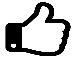 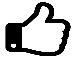 Induction: Safe and constructive communicationLG1: Know three dangers associated with using computers, Internet and e-mail and how to create a sensible passwordLG2: Create own rules for working safetyLG2: Set up folder and files and use H Drive, 365and Show My HomeworkLG1: Know three dangers associated with using computers, Internet and e-mail and how to create a sensible passwordLG2: Create own rules for working safetyLG2: Set up folder and files and use H Drive, 365and Show My HomeworkLG1: Know three dangers associated with using computers, Internet and e-mail and how to create a sensible passwordLG2: Create own rules for working safetyLG2: Set up folder and files and use H Drive, 365and Show My HomeworkEvaluation –is it suitable for the audienceLG1: Know the stages of the systems life cycleLG2: apply stages to project briefLG1: know that publications need to meet audience and purposeLG2: Evaluate given leafletsLG2: Write Success criteria for information sheetLG1: Know the stages of the systems life cycleLG2: apply stages to project briefLG1: know that publications need to meet audience and purposeLG2: Evaluate given leafletsLG2: Write Success criteria for information sheetLG1: Know the stages of the systems life cycleLG2: apply stages to project briefLG1: know that publications need to meet audience and purposeLG2: Evaluate given leafletsLG2: Write Success criteria for information sheetPlanning Creating Evaluating Information SheetsLG2: Plan information sheetLG3: use spreadsheet to gather information for documentLG2: copy/paste/insert text and images into a table correctlyLG3: Word Skills – copy, past, correct alignment, manipulating images, spelling, bold, text colourLG2: Plan information sheetLG3: use spreadsheet to gather information for documentLG2: copy/paste/insert text and images into a table correctlyLG3: Word Skills – copy, past, correct alignment, manipulating images, spelling, bold, text colourLG2: Plan information sheetLG3: use spreadsheet to gather information for documentLG2: copy/paste/insert text and images into a table correctlyLG3: Word Skills – copy, past, correct alignment, manipulating images, spelling, bold, text colourHow to use appropriate search terms to find informationLG1: Know the definitions of term - sources, search term, reliability, biasedLG2: Use search terms and search techniques to collect dataLG3: Assess the reliability, validity of sources and effectiveness of search termsLG1: Know the definitions of term - sources, search term, reliability, biasedLG2: Use search terms and search techniques to collect dataLG3: Assess the reliability, validity of sources and effectiveness of search termsLG1: Know the definitions of term - sources, search term, reliability, biasedLG2: Use search terms and search techniques to collect dataLG3: Assess the reliability, validity of sources and effectiveness of search termsIntroduction to Spreadsheet modelling and formulaLG1: Know what a spreadsheet model isLG1: Know what a rule, formula and variable isLG1: Know what cells, columns and rows areLG1: Know that spreadsheets are used for modelling what if questionsLG2: Discuss the purpose of the animal rescue modelLG2: Plan rules and variables for own modelLG2: Insert variables, formula and rules into cells of a spreadsheetLG2: Opening and saving files, organisation, safe working practicesLG1: Know what a spreadsheet model isLG1: Know what a rule, formula and variable isLG1: Know what cells, columns and rows areLG1: Know that spreadsheets are used for modelling what if questionsLG2: Discuss the purpose of the animal rescue modelLG2: Plan rules and variables for own modelLG2: Insert variables, formula and rules into cells of a spreadsheetLG2: Opening and saving files, organisation, safe working practicesLG1: Know what a spreadsheet model isLG1: Know what a rule, formula and variable isLG1: Know what cells, columns and rows areLG1: Know that spreadsheets are used for modelling what if questionsLG2: Discuss the purpose of the animal rescue modelLG2: Plan rules and variables for own modelLG2: Insert variables, formula and rules into cells of a spreadsheetLG2: Opening and saving files, organisation, safe working practicesHow to make a model easier to useLG1: Know that spreadsheets need to be formatted to meet the needs of the audienceLG2: Format the cat dog spreadsheet to make suitable for an audienceLG3: Be able to add currency, alignment, boarders, drop down menus, take a screen shotLG1: Know that spreadsheets need to be formatted to meet the needs of the audienceLG2: Format the cat dog spreadsheet to make suitable for an audienceLG3: Be able to add currency, alignment, boarders, drop down menus, take a screen shotLG1: Know that spreadsheets need to be formatted to meet the needs of the audienceLG2: Format the cat dog spreadsheet to make suitable for an audienceLG3: Be able to add currency, alignment, boarders, drop down menus, take a screen shotUsing IF statementsLG1: Know that spreadsheets are used for modelling what IF questionsLG2: Use a spreadsheet to model what IF questionsLG3: Word, screen shots, using a model and evaluationLG1: Know that spreadsheets are used for modelling what IF questionsLG2: Use a spreadsheet to model what IF questionsLG3: Word, screen shots, using a model and evaluationLG1: Know that spreadsheets are used for modelling what IF questionsLG2: Use a spreadsheet to model what IF questionsLG3: Word, screen shots, using a model and evaluationCreating charts and graphsLG1: Know the purpose of a chart and which charts are fit for purposeLG2: Create charts from given data and save onto planning sheetLG3: Excel Skills: charts, presenting dataLG1: Know the purpose of a chart and which charts are fit for purposeLG2: Create charts from given data and save onto planning sheetLG3: Excel Skills: charts, presenting dataLG1: Know the purpose of a chart and which charts are fit for purposeLG2: Create charts from given data and save onto planning sheetLG3: Excel Skills: charts, presenting dataEvaluationLG1: Know success criteriaLG2: Identify success criteria for a modelLG3: Evaluate success of model against success criteriaLG1: Know success criteriaLG2: Identify success criteria for a modelLG3: Evaluate success of model against success criteriaLG1: Know success criteriaLG2: Identify success criteria for a modelLG3: Evaluate success of model against success criteriaRevision and TestLG1: Know the purpose of software and the importance of working safelyLG3: Insert rows and columns, Enter text and numbers, Format Spreadsheets, Apply If FormulaLG1: Know the purpose of software and the importance of working safelyLG3: Insert rows and columns, Enter text and numbers, Format Spreadsheets, Apply If FormulaLG1: Know the purpose of software and the importance of working safelyLG3: Insert rows and columns, Enter text and numbers, Format Spreadsheets, Apply If Formula